Publicado en Madrid el 16/10/2017 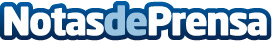 La profesión de celador/a: un trabajo no apto para corazones sensibles El celador es la persona que se dedica a vigilar el cumplimiento de las normas y el mantenimiento del orden en los centros sanitarios o la realización de servicios de apoyo, entre otras tareas. Se trata de una profesión multitarea orientada a diferentes áreas de la sanidad, que obliga a estos trabajadores a mantener un nivel de exigencia altoDatos de contacto:Sara ÁvilaNota de prensa publicada en: https://www.notasdeprensa.es/la-profesion-de-celadora-un-trabajo-no-apto_1 Categorias: Nacional Educación http://www.notasdeprensa.es